Об утверждении Методики проведения конкурса на замещение вакантной должности федеральной государственной гражданской службы в Управлении Федеральной службы по надзору в сфере связи, информационных технологий и массовых коммуникаций по Новгородской области В соответствии с требованиями статьи 22 Федерального закона от 
27 июля 2004 г. № 79-ФЗ «О государственной гражданской службе Российской Федерации» (Собрание законодательства Российской Федерации, 2004, № 31, 
ст. 3215), Указом Президента Российской Федерации от 1 февраля 2005 г. № 112 
«О конкурсе на замещение вакантной должности государственной гражданской службы Российской Федерации» (Собрание законодательства Российской Федерации, 2005, № 6, ст.439), приказом Федеральной службы по надзору в сфере связи, информационных технологий и массовых коммуникаций от 24.07.2014 № 107 «Об утверждении Методики проведения конкурса на замещение вакантной должности федеральной государственной гражданской службы в Федеральной службе по надзору в сфере связи, информационных технологий и массовых коммуникаций»   приказываю:1. Утвердить прилагаемую Методику проведения конкурса на замещение вакантной должности федеральной государственной гражданской службы в Управлении Федеральной службы по надзору в сфере связи, информационных технологий и массовых коммуникаций по Новгородской области (далее – Управление).2. Установить, что при назначении на вакантную должность федеральной государственной гражданской службы, относящейся к младшей группе должностей гражданской службы, конкурс не проводится.3. Приказ управления от 7 сентября 2009 г. № 253 «О конкурсной комиссии  Управления Роскомнадзора по Новгородской области» признать утратившим силу.4. Контроль за исполнением настоящего приказа оставляю за собой.Руководитель                                                                                        А.А. Кормановский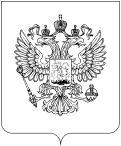 РОСКОМНАДЗОРУПРАВЛЕНИЕ ФЕДЕРАЛЬНОЙ СЛУЖБЫ ПО НАДЗОРУ В СФЕРЕ СВЯЗИ, ИНФОРМАЦИОННЫХ ТЕХНОЛОГИЙ И МАССОВЫХ КОММУНИКАЦИЙПО НОВГОРОДСКОЙ ОБЛАСТИП Р И К А З06.04.2015                                                                                                              №   106Великий Новгород